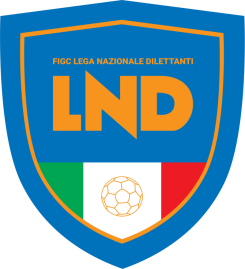 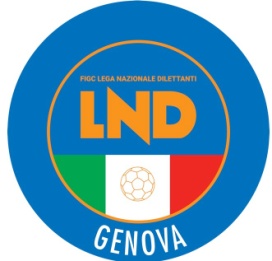 Lega Nazionale DilettantiDelegazione Provinciale di Genova Via Dino Col 4/4 – 16149 GenovaNumero unico L.N.D. Liguria: 010-995151 Pronto A.I.A. Provinciale: 349-7169191E-Mail: genova.segretario@lnd.itPec: lnddelgenova@pec.itSito Internet: liguria.lnd.itTABELLE ISCRIZIONI NUOVE AFFILIATESTAGIONE SPORTIVA 2023/2024CAMPIONATO DI TERZA CATEGORIA e ECCELLENZA FEMMINILECAMPIONATO DI CALCIO A 5 SERIE “D” e FEMMINILEPer ulteriori informazioni contattare il numero telefonico 010-995151 oppure via e-mail all’indirizzo genova.segretario@lnd.it diritti di iscrizione(A)quota associativa LND(B)spese assicurative dirigenti(C)acconto spese organizzative e tesseramenti(D)acconto spese assicurativecalciatori(E)TOTALE 2022/2023 TERZA CATEGORIAeECCELLENZA FEMMINILESocietà nuova affiliazione(**)300,0090,00250,00560,00Totale 1.200,00diritti di iscrizione(A)quota associativa LND(B)spese assicurative dirigenti(C)acconto spese organizzative e tesseramenti(D)acconto spese assicurativecalciatori(E)TOTALE 2022/2023 A+B+C+DCALCIO A 5 SERIE “D” eCALCIO A 5 FEMMINILESocietà nuova affiliazione(**)300,0090,00250,00310,00Totale 950,00